年間の単元（題材）配当表参考様式（中学校知的障がい特別支援学級の例）　　　　　　　　（　　　年　　　組　氏名　　　　　　　　　　　　）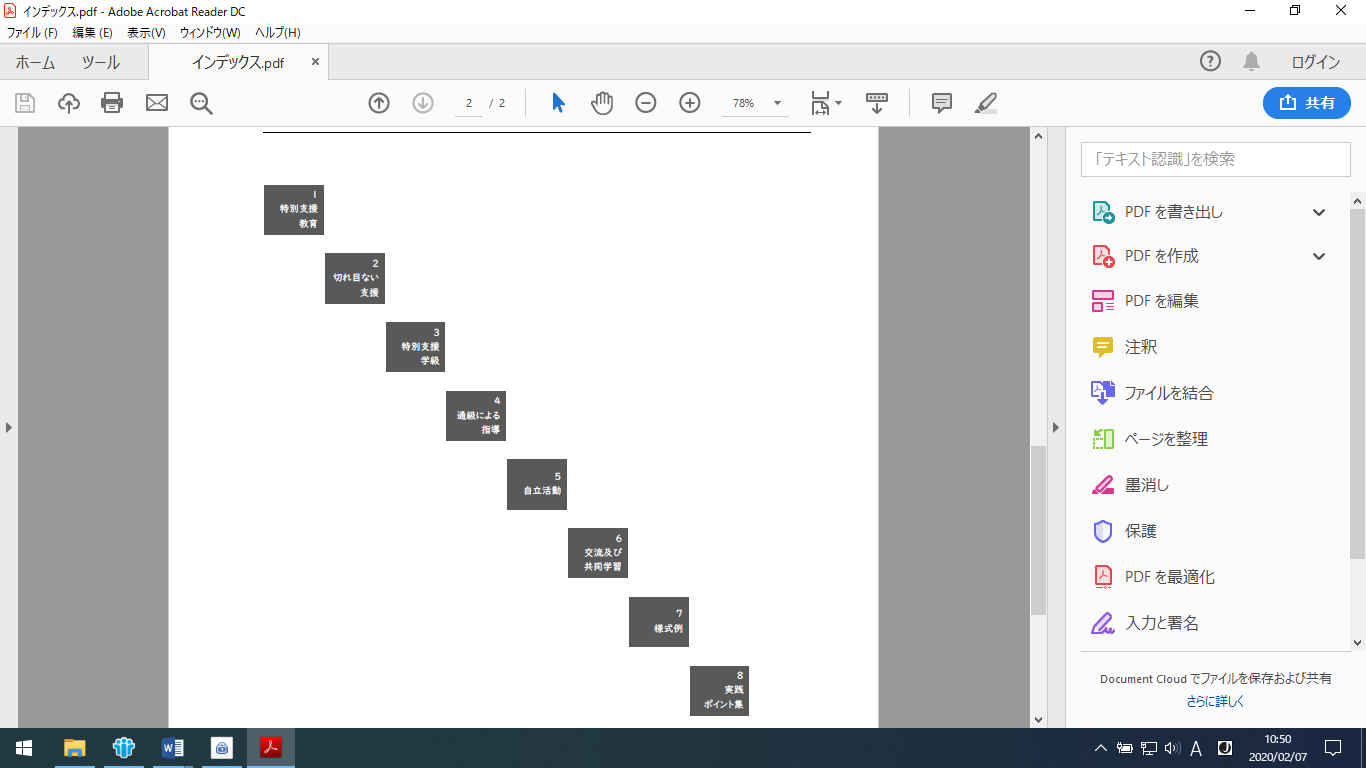 参考様式（中学校知的障がい特別支援学級の例）　　　　　　　　（　　　年　　　組　氏名　　　　　　　　　　　　）参考様式（中学校知的障がい特別支援学級の記入例）　　　　　　　　（○年○組　氏名○○　○○）当該下学年(○年)知的(段階)４月５月６月７月８・９月１０月学校行事学校行事教科別の指導国語教科別の指導社会教科別の指導数学教科別の指導理科教科別の指導音楽教科別の指導美術教科別の指導保健体育教科別の指導外国語教科別の指導職業・家庭教科別の指導道徳科領域別の指導特別活動領域別の指導自立活動各教科等を合わせた指導日常生活の指導(合わせた教科)各教科等を合わせた指導生活単元学習(合わせた教科)総合的な学習の時間総合的な学習の時間当該下学年(○年)知的(段階)１１月１２月１月２月３月教育課程の評価と次年度に向けた改善学校行事学校行事教科別の指導国語教科別の指導社会教科別の指導数学教科別の指導理科教科別の指導音楽教科別の指導美術教科別の指導保健体育教科別の指導外国語教科別の指導職業・家庭教科別の指導道徳科領域別の指導特別活動領域別の指導自立活動各教科等を合わせた指導日常生活の指導(合わせた教科)各教科等を合わせた指導生活単元学習(合わせた教科)総合的な学習の時間総合的な学習の時間当該下学年(○年)知的(段階)４月５月６月７月８・９月１０月学校行事学校行事始業式入学式運動会修学旅行学校祭教科別の指導国語知的(中１段階)・自己紹介・国語辞典・詩を読もう、詩を作ろう・物語を読もう・修学旅行の思い出を伝え合おう・敬語を使って話そう・敬語を使って話そう教科別の指導数学知的(中１段階)・時刻と時間・時計を読もう・カレンダーを使おう・グラフを使って表そう・いろいろな順番・時刻表を読もう・買いものをしよう・半額はいくら教科別の指導音楽知的(中１段階)・校歌・歌声合わせて・トーンチャイム・和太鼓「○○囃子」・和太鼓「○○囃子」・ボディパーカッション・ボディパーカッション教科別の指導美術知的(中１段階)・レタリング・鉛筆スケッチ・陶芸をしよう・陶芸をしよう・オリジナルロゴを作ろう・オリジナルロゴを作ろう教科別の指導保健体育知的(中１段階)・集合、整列・体ほぐし運動・新体力テスト・リレー・１００ｍ走・交流種目　　・保健・水泳・水泳・バスケットボール・バスケットボール・性教育領域別の指導特別活動・新入生を迎える会・学級目標・仲間作り・生徒会選挙・防災教育・交通安全教室・高校生の生活・情報モラル・１学期のまとめをしよう・生徒会選挙・防災教育・学級の成長・高校生の生活・ボランティア活動の意義領域別の指導自立活動・バランスボード　　　　・数と色のマッチング、左右のペアリング・仲間分け、仲間集め　　　　・気持ちカード、振り返り・バランスボード　　　　・数と色のマッチング、左右のペアリング・仲間分け、仲間集め　　　　・気持ちカード、振り返り・バランスボード　　　　・数と色のマッチング、左右のペアリング・仲間分け、仲間集め　　　　・気持ちカード、振り返り・バランスボード　　　　・数と色のマッチング、左右のペアリング・仲間分け、仲間集め　　　　・気持ちカード、振り返り・バランスボード　　　　・数と色のマッチング、左右のペアリング・仲間分け、仲間集め　　　　・気持ちカード、振り返り・バランスボード　　　　・数と色のマッチング、左右のペアリング・仲間分け、仲間集め　　　　・気持ちカード、振り返り各教科等を合わせた指導日常生活の指導(社、職・家、保)知的(中１段階)・登下校、自立的な通学、公共交通機関のマナーと交通ルール、挨拶・身支度、衣服の着脱、健康管理　　　　・排泄（トイレ）　　　　・清潔、手洗い　　　　・係活動、日課・予定・体力づくり（ランニング）　　　　・給食、食事のマナー、歯磨き　　　　・休憩（余暇）　・掃除・登下校、自立的な通学、公共交通機関のマナーと交通ルール、挨拶・身支度、衣服の着脱、健康管理　　　　・排泄（トイレ）　　　　・清潔、手洗い　　　　・係活動、日課・予定・体力づくり（ランニング）　　　　・給食、食事のマナー、歯磨き　　　　・休憩（余暇）　・掃除・登下校、自立的な通学、公共交通機関のマナーと交通ルール、挨拶・身支度、衣服の着脱、健康管理　　　　・排泄（トイレ）　　　　・清潔、手洗い　　　　・係活動、日課・予定・体力づくり（ランニング）　　　　・給食、食事のマナー、歯磨き　　　　・休憩（余暇）　・掃除・登下校、自立的な通学、公共交通機関のマナーと交通ルール、挨拶・身支度、衣服の着脱、健康管理　　　　・排泄（トイレ）　　　　・清潔、手洗い　　　　・係活動、日課・予定・体力づくり（ランニング）　　　　・給食、食事のマナー、歯磨き　　　　・休憩（余暇）　・掃除・登下校、自立的な通学、公共交通機関のマナーと交通ルール、挨拶・身支度、衣服の着脱、健康管理　　　　・排泄（トイレ）　　　　・清潔、手洗い　　　　・係活動、日課・予定・体力づくり（ランニング）　　　　・給食、食事のマナー、歯磨き　　　　・休憩（余暇）　・掃除・登下校、自立的な通学、公共交通機関のマナーと交通ルール、挨拶・身支度、衣服の着脱、健康管理　　　　・排泄（トイレ）　　　　・清潔、手洗い　　　　・係活動、日課・予定・体力づくり（ランニング）　　　　・給食、食事のマナー、歯磨き　　　　・休憩（余暇）　・掃除各教科等を合わせた指導生活単元学習(国、数、社、理、職・家、道、自、特)知的(中１段階)・新入生を歓迎しよう・運動会を成功させよう・修学旅行に行こう・修学旅行に行こう・学校祭を成功させよう・学校祭を成功させよう総合的な学習の時間総合的な学習の時間・こんにちは、先生(国際理解：アメリカ)・この町大好き(地域交流：自然)・この町大好き(地域交流：産業)・この町大好き(地域交流：文化)・こんにちは、先生(国際理解：アメリカ)・この町大好き(地域交流：文化)当該下学年(○年)知的(段階)１１月１２月１月２月３月教育課程の評価と次年度に向けた改善学校行事学校行事社会体験卒業式・教科等の時間数・行事等との関連・教科等同士の関連・地域や家庭との連携・交流及び共同学習・運用上の留意点・効果的だったこと　　　　　       等教科別の指導国語知的(中１段階)・説明書を読もう・年賀状を書こう・書き初めをしよう・新聞を読もう・感謝の手紙を書こう・教科等の時間数・行事等との関連・教科等同士の関連・地域や家庭との連携・交流及び共同学習・運用上の留意点・効果的だったこと　　　　　       等教科別の指導数学知的(中１段階)・収入と支出・生活の中のいろいろな図形・単位に気を付けて計ろう・予算内で買いものをしよう・生活の中の分数と少数・教科等の時間数・行事等との関連・教科等同士の関連・地域や家庭との連携・交流及び共同学習・運用上の留意点・効果的だったこと　　　　　       等教科別の指導音楽知的(中１段階)・音の重なりを楽しもう　・音の重なりを楽しもう・オリジナルソングを創ろう・スペシャルコンサート・旅立ちの歌・教科等の時間数・行事等との関連・教科等同士の関連・地域や家庭との連携・交流及び共同学習・運用上の留意点・効果的だったこと　　　　　       等教科別の指導美術知的(中１段階)・オリジナルカレンダー・オリジナルカレンダー・版画・版画・自画像を描こう・教科等の時間数・行事等との関連・教科等同士の関連・地域や家庭との連携・交流及び共同学習・運用上の留意点・効果的だったこと　　　　　       等教科別の指導保健体育知的(中１段階)・マラソン大会・器械体操・保健・柔道・ダンス・ボッチャ・風船バレー・教科等の時間数・行事等との関連・教科等同士の関連・地域や家庭との連携・交流及び共同学習・運用上の留意点・効果的だったこと　　　　　       等領域別の指導特別活動・将来の生き方・心と身体の成長・私たちの財産・有意義な生活・卒業制作・高校生に向けて・卒業制作・卒業文集・卒業を祝う会・後輩へメッセージ・教科等の時間数・行事等との関連・教科等同士の関連・地域や家庭との連携・交流及び共同学習・運用上の留意点・効果的だったこと　　　　　       等領域別の指導自立活動・バランスボード　　　　・数と色のマッチング、左右のペアリング・仲間分け、仲間集め　　　　・気持ちカード、振り返り・バランスボード　　　　・数と色のマッチング、左右のペアリング・仲間分け、仲間集め　　　　・気持ちカード、振り返り・バランスボード　　　　・数と色のマッチング、左右のペアリング・仲間分け、仲間集め　　　　・気持ちカード、振り返り・バランスボード　　　　・数と色のマッチング、左右のペアリング・仲間分け、仲間集め　　　　・気持ちカード、振り返り・バランスボード　　　　・数と色のマッチング、左右のペアリング・仲間分け、仲間集め　　　　・気持ちカード、振り返り・教科等の時間数・行事等との関連・教科等同士の関連・地域や家庭との連携・交流及び共同学習・運用上の留意点・効果的だったこと　　　　　       等各教科等を合わせた指導日常生活の指導(社、職・家、保)知的(中１段階)・登下校、自立的な通学、公共交通機関のマナーと交通ルール、挨拶・身支度、衣服の着脱、健康管理　　　　・排泄（トイレ）　　　　・清潔、手洗い　　　　・係活動、日課・予定・体力づくり（ランニング）　　　　・給食、食事のマナー、歯磨き　　　　・休憩（余暇）　・掃除・登下校、自立的な通学、公共交通機関のマナーと交通ルール、挨拶・身支度、衣服の着脱、健康管理　　　　・排泄（トイレ）　　　　・清潔、手洗い　　　　・係活動、日課・予定・体力づくり（ランニング）　　　　・給食、食事のマナー、歯磨き　　　　・休憩（余暇）　・掃除・登下校、自立的な通学、公共交通機関のマナーと交通ルール、挨拶・身支度、衣服の着脱、健康管理　　　　・排泄（トイレ）　　　　・清潔、手洗い　　　　・係活動、日課・予定・体力づくり（ランニング）　　　　・給食、食事のマナー、歯磨き　　　　・休憩（余暇）　・掃除・登下校、自立的な通学、公共交通機関のマナーと交通ルール、挨拶・身支度、衣服の着脱、健康管理　　　　・排泄（トイレ）　　　　・清潔、手洗い　　　　・係活動、日課・予定・体力づくり（ランニング）　　　　・給食、食事のマナー、歯磨き　　　　・休憩（余暇）　・掃除・登下校、自立的な通学、公共交通機関のマナーと交通ルール、挨拶・身支度、衣服の着脱、健康管理　　　　・排泄（トイレ）　　　　・清潔、手洗い　　　　・係活動、日課・予定・体力づくり（ランニング）　　　　・給食、食事のマナー、歯磨き　　　　・休憩（余暇）　・掃除・教科等の時間数・行事等との関連・教科等同士の関連・地域や家庭との連携・交流及び共同学習・運用上の留意点・効果的だったこと　　　　　       等各教科等を合わせた指導生活単元学習(国、数、社、理、職・家、道、自、特)知的(中１段階)・収穫祭をしよ　う・がんばったね会をしよう・ハッピーウィンター・卒業制作を贈ろう・おもてなしの会を開こう・教科等の時間数・行事等との関連・教科等同士の関連・地域や家庭との連携・交流及び共同学習・運用上の留意点・効果的だったこと　　　　　       等総合的な学習の時間総合的な学習の時間・こんにちは、先生（国際理解：アメリカ）・私たちの町を紹介しよう(自然、産業)・私たちの町を紹介しよう(文化)・交流マップを作ろう(町、アメリカ)・交流マップを作ろう(町、アメリカ)・教科等の時間数・行事等との関連・教科等同士の関連・地域や家庭との連携・交流及び共同学習・運用上の留意点・効果的だったこと　　　　　       等